План похода 2016г.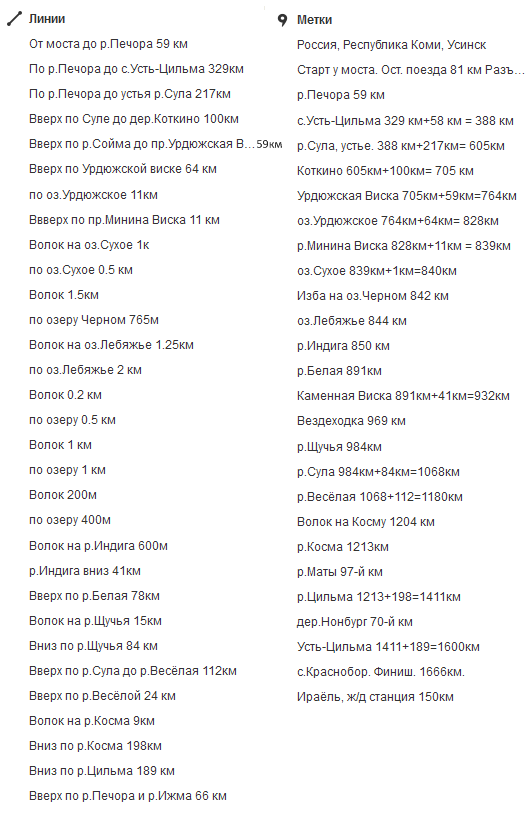 Сегодня 6 февраля, нарисовал карту летнего похода на Тиман.Итого весь маршрут получился 1666 км.  Делаю предварительный подсчет: Вниз 59+329+217 = 605   +11+0.5+0.765+2+0.5+1+0.4=621   +41+84+198+189 = 1133 км вверх 100+59+64= 223   +79+112+24+66 =505кмВолоки 1+1.5+1.25+0.2+1+0.2+0.6=5.75   +15+9 = 30км  9 шт.На дорогу 3+3 = 6 дней.  Днёвки 12 дней.  Волоки 4 дня. Резерв 1 день. Тогда ходовых дней получается 90-(6+12+4+1)=67 дней.   Километраж средний на день  1666/67 = 25 км в день.Предварительно разобью ходовые дни.Если вниз по течению  идти по 28 - 30км/день, тогда  на это уйдет 1133/30..28= 38…40 дней  Остаётся 69-40=29…31 дн. (1666-1133-30)/29 = 16.2…17,3 км/день.Тогда против течения и на волоках можно идти по 16…18 км/день.Карта похода на Яндексе.https://yandex.ua/maps/?um=constructor%3AbDVya_DGN74AdZ768eFbjyOLkHVPCBNe&ll=51.391620%2C66.661412&z=7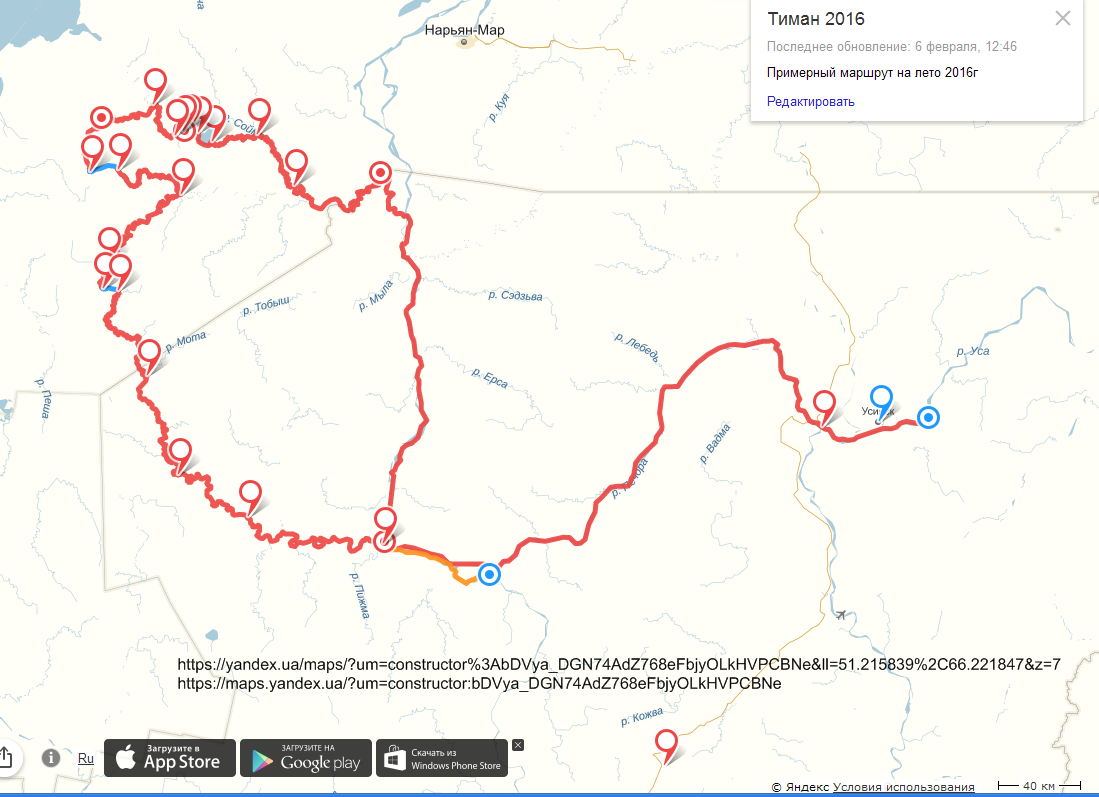 Исходя из предварительных подсчетов,  можно составлять график движения.План – график движения.306Я Сыктывкар →  Усинск  из Печоры в 13:18  Разъезд 81 км в 16:38 В пути 3 ч. 20 м.042В Москва →  Усинск  из Москвы  Ярославский вокзал 21:50 через день в Усинск 10:45 1985 км1 д. 12 ч    Плац   ~ 3 354 р.  Купе~ 7 155 р.Печора   в  05:23   стоянка 1 ч 12 м   отправление  06:35     расстояние от Москвы 1829 кмДо Коткино_1  - 720 км    26 дн                         До Индиги_1    - 131 км    8 дн.                                     До Индиги_2   - 851 км  34 дня Индига  41км  +  Белая 79 км   + волок на Щучью 15.2км = 135.2 км +Щучья 85 км  = 220км     10 дн. До Космы  - 145 км  8дн.Выброска – 461км   17 дн.                                             От Щучьей    - 606 км  и 25 дн.   Уточнено по трекам со спутников :  1677 км  и  69 дн. + 12 дневок + 6 дорога =87дн. +3 резерв. п/пмаршруткмпримечаниеДата план.Дата реальноРасстояниепланРасстояние По GPS1Киев-Москва-Усинскпоезд002От моста по р.Уса 59вниз593По р.Печора до Усть-Цильма329вниз3884По р.Печора до р.Сула217вниз605ст.215По р.Сула до Коткино100вверх6дер Коткиномагазин705ст.267По р.Сойма59вверх7648По р.Урдюжская Виска64вверх8289По оз.Урдюжское11-83910по пр.Минина Виска 11вверх11Волоки и озера  на Индигу10.5волоки 6км85012По р.Индига41вниз850-89113По р.Белая 78вверх14Волок на р.Щучья15вездеходка96915По р.Щучья84вниз984-106816По р.Сула112вверх1068-118017По р.Весёлая24вверх18Волок на Косму9волок120419р.Косма198вниз121320р.Цильма189вниз141121р.Печора и р.Ижма66вверх1600-166622отъезд с.Краснобор, Диюр23Дорога обратно